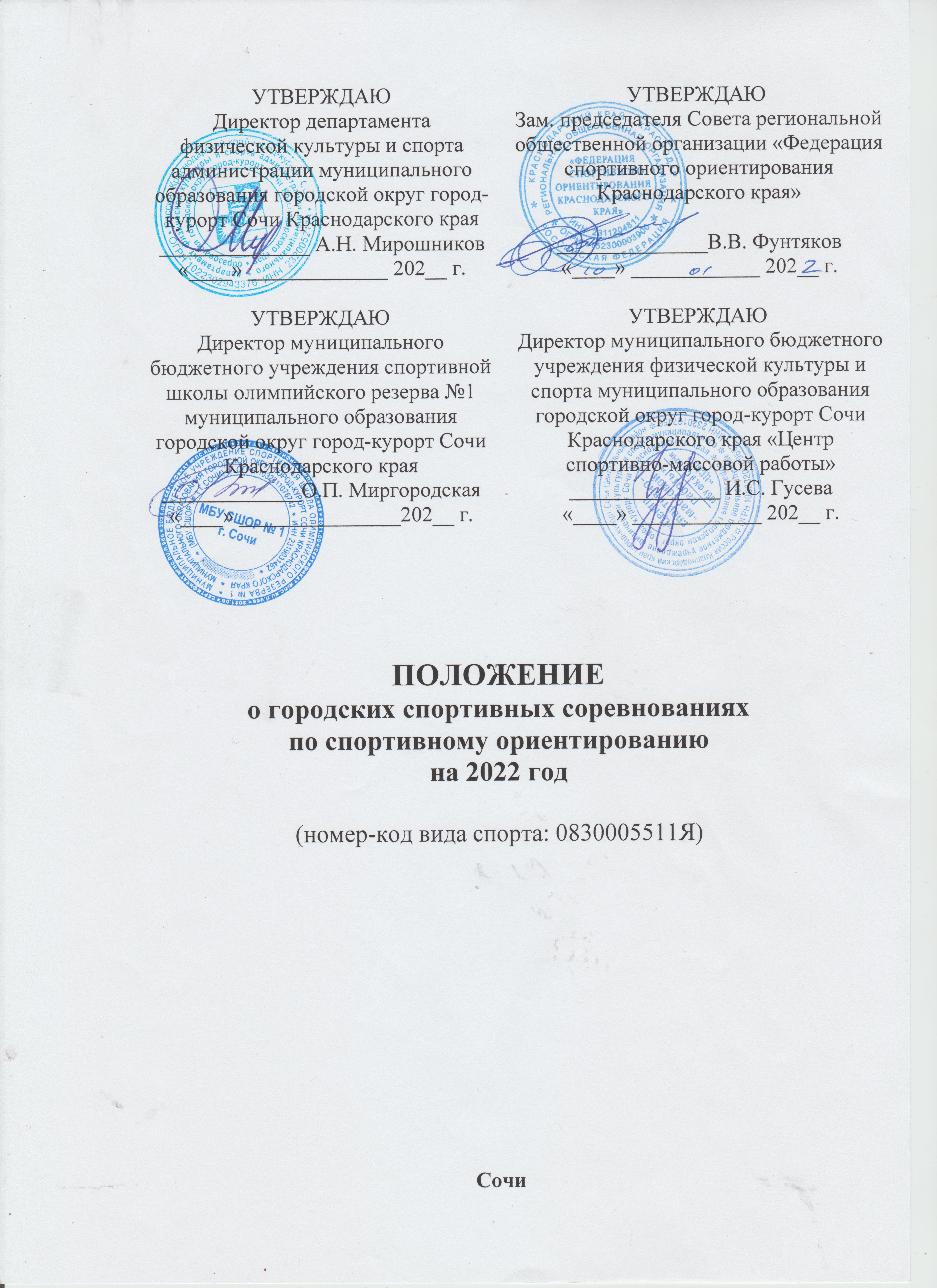 1. ВВЕДЕНИЕГородские официальные спортивные соревнования по спортивному ориентированию проводятся в соответствии с:- календарным планом на 2022 год официальных физкультурных мероприятий и спортивных мероприятий города Сочи;- правилами вида спорта «спортивное ориентирование», утверждёнными приказом Минспорта России от 03.05.2017 № 403;- нормами, требованиями и условиями их выполнения по виду спорта «спортивное ориентирование», утверждёнными приложением № 59 к приказу Минспорта России от 13.11.2017г. № 990 «Об утверждении Единой всероссийской спортивной классификации (виды спорта, не включённые в программу игр Олимпиады);- квалификационными требованиями к спортивным судьям по виду спорта «спортивное ориентирование», утверждёнными приказом Минспорта России от 10.07.2018г.  № 648;- постановлением администрации муниципального образования городской округ город-курорт Сочи Краснодарского края (далее администрации города Сочи) от 26.07.2021г. № 1480 «Об организации и проведении городских официальных физкультурных мероприятий и спортивных мероприятий»;- постановлением администрации города Сочи от 25.09.2018г. № 1494 «Об утверждении порядка финансирования за счёт средств бюджета города Сочи и норм расходов средств на проведение физкультурных мероприятий и спортивных мероприятий, а также участие в муниципальных, межмуниципальных, региональных, межрегиональных, всероссийских и международных физкультурных и спортивных мероприятиях»;- настоящим Положением.Настоящее Положение регулирует вопросы, связанные с организацией и проведением муниципальных официальных спортивных соревнований по спортивному ориентированию на территории муниципального образования городской округ город-курорт Сочи (далее города Сочи) и является основанием для командирования спортсменов, представителей, тренеров, судей и других специалистов в составе делегаций на городские соревнования.Запрещается оказывать противоправное влияние на результат спортивных соревнований, включённых в настоящее Положение.Спортсменам, спортивным судьям, тренерам, руководителям спортивных команд и другим участникам официальных спортивных соревнований, предусмотренных настоящим Положением, запрещается участвовать в азартных играх в букмекерских конторах и тотализаторах путем заключения пари на официальные спортивные соревнования, предусмотренные настоящим Положением.2. ЦЕЛЬ И ЗАДАЧИ ПРОВЕДЕНИЯГородские соревнования проводятся с целью популяризации и развития спортивного ориентирования в городе Сочи. В ходе проведения соревнований решаются следующие задачи:- развитие массового, детско-юношеского и школьного спорта на территории города Сочи;- повышение спортивной квалификации спортсменов и квалификации спортивных судей;- популяризация физической культуры и спорта среди различных групп населения;- создание условий для подготовки спортивных сборных команд города Сочи для участия в региональных официальных физкультурных и спортивных мероприятиях Краснодарского края.3. ОРГАНИЗАТОРЫ СОРЕВНОВАНИЙДепартамент физической культуры и спорта администрации муниципального образования городской округ город-курорт Сочи Краснодарского края (далее ДФКиС г. Сочи) определяет условия проведения спортивных соревнований, предусмотренных настоящим Положением.Организация проведения спортивных соревнований возлагается на муниципальное бюджетное учреждение спортивную школу олимпийского резерва № 1 муниципального образования городской округ город-курорт Сочи Краснодарского края (далее – МБУ СШОР № 1 г. Сочи), филиал в городе Сочи региональной общественной организации «Федерация спортивного ориентирования Краснодарского края» (далее – Федерация ориентирования г.Сочи) – в части организации судейства. Муниципальное бюджетное учреждение физической культуры и спорта муниципального образования городской округ город-курорт Сочи Краснодарского края «Центр спортивно-массовой работы» (далее «ЦСМР» г. Сочи) - в части финансирования.Списки спортивных судей, из которых формируются судейские коллегии для обслуживания конкретных спортивных соревнований утверждаются региональной общественной организацией «Федерация спортивного ориентирования Краснодарского края».4. КАЛЕНДАРЬ СПОРТИВНЫХ СОРЕВНОВАНИЙ5. ОБЕСПЕЧЕНИЕ БЕЗОПАСНОСТИ УЧАСТНИКОВ И ЗРИТЕЛЕЙ5.1. Обеспечение безопасности участников и зрителей на спортивных соревнованиях осуществляется согласно требованиям Правил обеспечения безопасности при проведении официальных спортивных соревнований, утверждённых постановлением Правительства Российской Федерации              от 18.04.2014 г. № 353.5.2. Оказание скорой медицинской помощи осуществляется в соответствии с приказом Министерства здравоохранения Российской Федерации от 23.10.2020 г. № 1144н «О порядке организации оказания медицинской помощи лицам, занимающимся физической культурой и спортом (в том числе при подготовке и проведении физкультурных мероприятий и спортивных мероприятий), включая порядок медицинского осмотра лиц, желающих пройти спортивную подготовку, заниматься физической культурой и спортом в организациях и (или) выполнить нормативы испытаний (тестов) Всероссийского физкультурно-спортивного комплекса «Готов к труду и обороне» (ГТО)».Основанием для допуска спортсмена к спортивным соревнованиям по медицинским заключениям является заявка на участие в спортивных соревнованиях с отметкой «Допущен» напротив фамилии каждого спортсмена, заверенная подписью врача по спортивной медицине и его личной печатью, а также печатью медицинской организации, имеющей лицензию на осуществление медицинской деятельности, предусматривающей работу (услуги) по лечебной физкультуре и спортивной медицине.5.3. Антидопинговое обеспечение осуществляется в соответствии с Общероссийскими антидопинговыми правилами, утверждёнными приказом Минспорта России от 09.08.2016 г. № 947.5.4. Ответственные исполнители:- директор ДФКиС г. Сочи;- директор МБУ СШОР №1 г. Сочи;- главный судья соревнований;- главный врач соревнований.6. СТРАХОВАНИЕ УЧАСТНИКОВУчастие в городских соревнованиях осуществляется только при наличии договора (оригинал) о страховании: несчастных случаев, жизни и здоровья, который предоставляется в мандатную комиссию. Страхование участников соревнований может производиться, как за счет бюджетных, так и внебюджетных средств, в соответствии с действующим законодательством Российской Федерации и Краснодарского края.7. КАЛЕНДАРНЫЕ МЕРОПРИЯТИЯ7.1. Чемпионат и первенство города Сочи по спортивному ориентированию (кросс-выбор)7.1.1. Классификация спортивного соревнованияСпортивные соревнования муниципального уровня, личные. 7.1.2. Место и сроки проведения Место проведения: г. Сочи (парки скверы, зоны жилой застройки).Сроки проведения: 23 января 2022 года. 7.1.3. Организаторы спортивного соревнованияДФКиС г. Сочи определяет условия проведения спортивных соревнований, предусмотренных настоящим Положением.Организация проведения спортивных соревнований возлагается на МБУ СШОР №1 г. Сочи и Федерацию ориентирования г. Сочи.Непосредственное проведение соревнований возлагается на судейскую коллегию. Состав судейской коллегии, утверждённый Федерацией ориентирования г. Сочи предоставляет в ДФКиС г. Сочи в срок, не превышающий 14 суток до начала соревнований. При отсутствии утверждённого состава судейской коллегии ДФКиС г. Сочи оставляет за собой право отменить проведение соревнований.7.1.4. Требования к участникам и условия их допускаК участию в соревнованиях допускаются спортсмены города Сочи, имеющие медицинский допуск к участию в спортивных соревнованиях, оформленный в соответствии с п.5.2 настоящего Положения и соответствующие следующим требованиям:7.1.5. Программа 23 января 2022 года:- 09:00-09:30 часов – работа комиссии по допуску;- 09:30 часов – открытие соревнований;- 10:00 часов – старт соревнований на дистанции кросс-выбор;- 13:00 часов – опубликование официальных результатов;- 14:00 часов – награждение победителей и призёров, закрытие соревнований.7.1.6. Условия подведения итоговЛичные результаты определяются в соответствии с правилами вида спорта «спортивное ориентирование» в каждой возрастной группе.Отчётные документы о результатах проведения соревнований на бумажном носителе предоставляется в ДФКиС г. Сочи в течение трех рабочих дней со дня окончания спортивного соревнования (отчёт главного судьи, копии протоколов соревнований, копии заявок на участие в соревнованиях).Фото- и видеоматериалы соревнований (при наличии) представляются в ДФКиС г. Сочи в течение трех рабочих дней со дня окончания спортивного соревнования, в электронной форме. 7.1.7. НаграждениеУчастники, занявшие 1-3 места в каждой возрастной группе награждаются медалями и грамотами.7.1.8. Условия финансированияРасходы, связанные с организацией и проведением соревнований, несут:1. МБУ СШОР №1 г. Сочи за счёт субсидий на финансовое обеспечение выполнения муниципального задания на оказание муниципальных услуг (выполнения работ) несет расходы по оплате услуг скорой медицинской помощи (3 часа).2. Федерация ориентирования г. Сочи за счёт привлечённых средств несёт расходы по подготовке дистанции, подготовке и оформлению мест проведения соревнований, приобретению медалей, грамот, обслуживанию системы электронного хронометража, оплате иных организационных расходов (аренда инвентаря и оборудования, аренда звукоусилительной аппаратуры, уборка территории, обеспечению охраны общественного порядка и безопасности в месте проведения соревнований и др.).3. Расходы по участию в соревнованиях спортсменов и тренеров (проезд, питание, проживание) – за счет командирующих организаций.7.1.9. Заявки на участиеПредварительные заявки на участие в соревнованиях на сайте orgeo.ru  до 17 января 2022 года. При отсутствии или несвоевременной подаче предварительной заявки, участие не гарантируется. Именные заявки с указанием фамилии, имени и отчества, года рождения и спортивного разряда участника, заверенные врачом медицинской организации, наделённой правом осуществлять допуск спортсменов к участию в соревнованиях, подписанные руководителями командирующих организаций, предоставляются в комиссию по допуску в день соревнований.На каждого участника соревнований в комиссию по допуску предоставляются:паспорт гражданина РФ или свидетельство о рождении (для лиц младше 14 лет (возможна светокопия документа);документ, подтверждающий спортивный разряд (зачётную квалификационную книжку или приказ о присвоении спортивного разряда);страховой полис обязательного медицинского страхования;справка из медицинского учреждения о допуске к участию в соревнованиях;договор о страховании от несчастного случая (оригинал).Участник, не прошедший комиссию по допуску и не подтвердивший своё участие до окончания ее работы, не может быть допущен к соревнованиям.Соревнования проводятся в соответствии с требованиями и
рекомендациями регламента Минспорта Российской федерации и главного
государственного санитарного врача Российской федерации от 31.07.2020 года по организации и проведению официальных физкультурных и спортивных
мероприятий на территории Российской федерации в условиях сохранения рисков распространения COVID-19.Данное положение является официальным вызовом на соревнования7.2. Чемпионат и первенство города Сочи по спортивному ориентированию (кросс-спринт)7.2.1. Классификация спортивного соревнованияСпортивные соревнования муниципального уровня, личные.7.2.2. Место и сроки проведения Место проведения: г. Сочи (парки, скверы, зоны жилой застройки).Сроки проведения: 13 февраля 2022 года. 7.2.3. Организаторы спортивного соревнованияДФКиС г. Сочи определяет условия проведения спортивных соревнований, предусмотренных настоящим Положением.Организация проведения спортивных соревнований возлагается на МБУ СШОР №1 г. Сочи и Федерацию ориентирования г. Сочи.Непосредственное проведение соревнований возлагается на судейскую коллегию. Состав судейской коллегии, утверждённый Федерацией ориентирования г. Сочи предоставляет в ДФКиС г. Сочи в срок, не превышающий 14 суток до начала соревнований. При отсутствии утверждённого состава судейской коллегии ДФКиС г. Сочи оставляет за собой право отменить проведение соревнований.7.2.4. Требования к участникам и условия их допускаК участию в соревнованиях допускаются спортсмены города Сочи, имеющие медицинский допуск к участию в спортивных соревнованиях, оформленный в соответствии с п.5.2 настоящего Положения и соответствующие следующим требованиям:7.2.5. Программа13 февраля 2022 года:09:00-09:30 часов – работа комиссии по допуску;09:30 часов – открытие соревнований;10:00 часов – старт соревнований на дистанции кросс - классика;13:00 часов – опубликование официальных результатов;14:00 часов – награждение победителей и призёров, закрытие соревнований.7.2.6. Условия подведения итоговЛичные результаты определяются в соответствии с правилами вида спорта «спортивное ориентирование» в каждой возрастной группе.Отчётные документы о результатах проведения соревнований на бумажном носителе предоставляется в ДФКиС г. Сочи в течение трех рабочих дней со дня окончания спортивного соревнования (отчёт главного судьи, копии протоколов соревнований, копии заявок на участие в соревнованиях).Фото- и видеоматериалы соревнований (при наличии) представляются в ДФКиС г. Сочи в течение трех рабочих дней со дня окончания спортивного соревнования, в электронной форме. 7.2.7. НаграждениеУчастники, занявшие 1-3 места в каждой возрастной группе награждаются медалями и грамотами.7.2.8. Условия финансированияРасходы, связанные с организацией и проведением соревнований, несут:1. МБУ СШОР №1 г. Сочи за счёт субсидий на финансовое обеспечение выполнения муниципального задания на оказание муниципальных услуг (выполнения работ) несет расходы по оплате услуг скорой медицинской помощи (6 часов).2. Федерация ориентирования г. Сочи за счёт привлечённых средств несёт расходы по подготовке и оформлению мест проведения соревнований, приобретению медалей, грамот, обслуживанию системы электронного хронометража, оплате иных организационных расходов (аренда инвентаря и оборудования, аренда звукоусилительной аппаратуры, уборка территории, обеспечению охраны общественного порядка и безопасности в месте проведения соревнований и др.).3. Расходы по участию в соревнованиях спортсменов и тренеров (проезд, питание, проживание) – за счет командирующих организаций.7.2.9. Заявки на участиеПредварительные заявки на участие в соревнованиях на сайте orgeo.ru  до 7 февраля 2022 года. При отсутствии или несвоевременной подаче предварительной заявки, участие не гарантируется. Именные заявки с указанием фамилии, имени и отчества, года рождения и спортивного разряда участника, заверенные медицинской организации, наделённой правом осуществлять допуск спортсменов к участию в соревнованиях, подписанные руководителями командирующих организаций, предоставляются в комиссию по допуску в день соревнований.На каждого участника соревнований в комиссию по допуску предоставляются:паспорт гражданина РФ или свидетельство о рождении (для лиц младше 14 лет) (возможна светокопия документа);документ, подтверждающий спортивный разряд (зачётную квалификационную книжку или приказ о присвоении спортивного разряда);страховой полис обязательного медицинского страхования;справка из медицинского учреждения о допуске к участию в соревнованиях;договор о страховании от несчастного случая (оригинал).Участник, не прошедший комиссию по допуску и не подтвердивший своё участие до окончания ее работы, не может быть допущен к соревнованиям.Соревнования проводятся в соответствии с требованиями и
рекомендациями регламента Минспорта Российской федерации и главного
государственного санитарного врача Российской федерации от 31.07.2020 года по организации и проведению официальных физкультурных и спортивных
мероприятий на территории Российской федерации в условиях сохранения рисков распространения COVID-19.Данное положение является официальным вызовом на соревнования7.3. Чемпионат и первенство города Сочи по спортивному ориентированию (кросс-классика)7.3.1. Классификация спортивного соревнованияСпортивные соревнования муниципального уровня, личные.7.3.2. Место и сроки проведения Место проведения: г. Сочи (парки, скверы, зоны жилой застройки).Сроки проведения: 13 марта 2022 года. 7.3.3. Организаторы спортивного соревнованияДФКиС г. Сочи определяет условия проведения спортивных соревнований, предусмотренных настоящим Положением.Организация проведения спортивных соревнований возлагается на МБУ СШОР №1 г. Сочи и Федерацию ориентирования г. Сочи.Непосредственное проведение соревнований возлагается на судейскую коллегию. Состав судейской коллегии, утверждённый Федерацией ориентирования г. Сочи предоставляет в ДФКиС г. Сочи в срок, не превышающий 14 суток до начала соревнований. При отсутствии утверждённого состава судейской коллегии ДФКиС г. Сочи оставляет за собой право отменить проведение соревнований.7.2.4. Требования к участникам и условия их допускаК участию в соревнованиях допускаются спортсмены города Сочи, имеющие медицинский допуск к участию в спортивных соревнованиях, оформленный в соответствии с п.5.2 настоящего Положения и соответствующие следующим требованиям:7.3.5. Программа13 марта 2022 года:09:00-09:30 часов – работа комиссии по допуску;09:30 часов – открытие соревнований;10:00 часов – старт соревнований на дистанции кросс - классика;13:00 часов – опубликование официальных результатов;14:00 часов – награждение победителей и призёров, закрытие соревнований.7.3.6. Условия подведения итоговЛичные результаты определяются в соответствии с правилами вида спорта «спортивное ориентирование» в каждой возрастной группе.Отчётные документы о результатах проведения соревнований на бумажном носителе предоставляется в ДФКиС г. Сочи в течение трех рабочих дней со дня окончания спортивного соревнования (отчёт главного судьи, копии протоколов соревнований, копии заявок на участие в соревнованиях).Фото- и видеоматериалы соревнований (при наличии) представляются в ДФКиС г. Сочи в течение трех рабочих дней со дня окончания спортивного соревнования, в электронной форме. 7.3.7. НаграждениеУчастники, занявшие 1-3 места в каждой возрастной группе награждаются медалями и грамотами.7.3.8. Условия финансированияРасходы, связанные с организацией и проведением соревнований, несут:1. МБУ «ЦСМР» г. Сочи не6сёт расходы по приобретению (изготовлению) спортивных картосхем (описание маршрутов) – 900 шт.2. МБУ СШОР №1 г. Сочи за счёт субсидий на финансовое обеспечение выполнения муниципального задания на оказание муниципальных услуг (выполнения работ) несет расходы по оплате услуг скорой медицинской помощи (6 часов).3. Федерация ориентирования г. Сочи за счёт привлечённых средств несёт расходы по подготовке и оформлению мест проведения соревнований, приобретению медалей, грамот, обслуживанию системы электронного хронометража, оплате иных организационных расходов (аренда инвентаря и оборудования, аренда звукоусилительной аппаратуры, уборка территории, обеспечению охраны общественного порядка и безопасности в месте проведения соревнований и др.).4. Расходы по участию в соревнованиях спортсменов и тренеров (проезд, питание, проживание) – за счет командирующих организаций.7.3.9. Заявки на участиеПредварительные заявки на участие в соревнованиях на сайте orgeo.ru  до 7 марта 2022 года. При отсутствии или несвоевременной подаче предварительной заявки, участие не гарантируется. Именные заявки с указанием фамилии, имени и отчества, года рождения и спортивного разряда участника, заверенные медицинской организации, наделённой правом осуществлять допуск спортсменов к участию в соревнованиях, подписанные руководителями командирующих организаций, предоставляются в комиссию по допуску в день соревнований.На каждого участника соревнований в комиссию по допуску предоставляются:паспорт гражданина РФ или свидетельство о рождении (для лиц младше 14 лет) (возможна светокопия документа);документ, подтверждающий спортивный разряд (зачётную квалификационную книжку или приказ о присвоении спортивного разряда);страховой полис обязательного медицинского страхования;справка из медицинского учреждения о допуске к участию в соревнованиях;договор о страховании от несчастного случая (оригинал).Участник, не прошедший комиссию по допуску и не подтвердивший своё участие до окончания ее работы, не может быть допущен к соревнованиям.Соревнования проводятся в соответствии с требованиями и
рекомендациями регламента Минспорта Российской федерации и главного
государственного санитарного врача Российской федерации от 31.07.2020 года по организации и проведению официальных физкультурных и спортивных
мероприятий на территории Российской федерации в условиях сохранения рисков распространения COVID-19.Данное положение является официальным вызовом на соревнования7.4. Чемпионат и первенство города Сочи по спортивному ориентированию (кросс-спринт-общий старт, кросс-эстафета 2 человека, кросс-эстафета 4 человека)7.4.1. Классификация спортивного соревнованияСпортивные соревнования муниципального уровня, личные.7.4.2. Место и сроки проведения Место проведения: город Сочи, ФТ Сириус (парки, скверы, зоны жилой застройки)Сроки проведения: 11-15 ноября 2022 года. 7.4.3. Организаторы спортивного соревнованияДФКиС г. Сочи определяет условия проведения спортивных соревнований, предусмотренных настоящим Положением.Организация проведения спортивных соревнований возлагается на МБУ СШОР №1 г. Сочи и Федерацию ориентирования г. Сочи.Непосредственное проведение соревнований возлагается на судейскую коллегию. Состав судейской коллегии, утверждённый Федерацией ориентирования г. Сочи предоставляет в ДФКиС г. Сочи в срок, не превышающий 14 суток до начала соревнований. При отсутствии утверждённого состава судейской коллегии ДФКиС г. Сочи оставляет за собой право отменить проведение соревнований.7.4.4. Требования к участникам и условия их допускаК участию в соревнованиях допускаются спортсмены города Сочи, имеющие медицинский допуск к участию в спортивных соревнованиях, оформленный в соответствии с п.5.2 настоящего Положения и соответствующие следующим требованиям:7.4.5. Программа 11 ноября 2022 года – работа комиссии по допуску участников12 ноября 2022 года:09:00-09:30 часов – работа комиссии по допуску;09:30 часов – открытие соревнований;10:00 часов – старт соревнований на дистанции кросс – спринт – общий старт;14:00 часов – награждение победителей и призёров первого соревновательного дня.13 ноября 2022 года:10:00 часов – старт на дистанции кросс-эстафета 2 человека;14:00 часов – опубликование официальных результатов;14:30 часов – награждение победителей и призёров второго соревновательного дня.14 ноября 2022 года:10:00 часов – старт на дистанции кросс-эстафета 4 человека;14:00 часов – опубликование официальных результатов;14:30 часов – награждение победителей и призёров третьего соревновательного дня.15 ноября 2022 года:отъезд участников.7.4.6. Условия подведения итоговЛичные результаты определяются в соответствии с правилами вида спорта «спортивное ориентирование» в каждой возрастной группе.Отчётные документы о результатах проведения соревнований на бумажном носителе предоставляется в ДФКиС г. Сочи в течение трех рабочих дней со дня окончания спортивного соревнования (отчёт главного судьи, копии протоколов соревнований, копии заявок на участие в соревнованиях).Фото- и видеоматериалы соревнований (при наличии) представляются в ДФКиС г. Сочи в течение трех рабочих дней со дня окончания спортивного соревнования, в электронной форме. 7.4.7. НаграждениеУчастники, занявшие 1-3 места в каждой возрастной группе награждаются медалями и грамотами.7.4.8. Условия финансированияРасходы, связанные с организацией и проведением соревнований, несут:1. МБУ СШОР №1 г. Сочи за счёт субсидий на финансовое обеспечение выполнения муниципального задания на оказание муниципальных услуг (выполнения работ) несет расходы по оплате услуг скорой медицинской помощи (18 часов).2. Федерация ориентирования г. Сочи за счёт привлечённых средств несёт расходы по подготовке дистанции, подготовке и оформлению мест проведения соревнований, приобретению медалей, грамот, обслуживанию системы электронного хронометража, оплате иных организационных расходов (аренда инвентаря и оборудования, аренда звукоусилительной аппаратуры, уборка территории, обеспечению охраны общественного порядка и безопасности в месте проведения соревнований и др.).3. Расходы по участию в соревнованиях спортсменов и тренеров (проезд, питание, проживание) – за счет командирующих организаций.7.4.9. Заявки на участиеПредварительные заявки на участие в соревнованиях на сайте orgeo.ru  до 01 ноября 2022 года. При отсутствии или несвоевременной подаче предварительной заявки, участие не гарантируется. Именные заявки с указанием фамилии, имени и отчества, года рождения и спортивного разряда участника, заверенные медицинской организации, наделённой правом осуществлять допуск спортсменов к участию в соревнованиях, подписанные руководителями командирующих организаций, предоставляются в комиссию по допуску в день соревнований.На каждого участника соревнований в комиссию по допуску предоставляются:паспорт гражданина РФ или свидетельство о рождении (для лиц младше 14 лет) (возможна светокопия документа);документ, подтверждающий спортивный разряд (зачётную квалификационную книжку или приказ о присвоении спортивного разряда);страховой полис обязательного медицинского страхования;справка из медицинского учреждения о допуске к участию в соревнованиях;договор о страховании от несчастного случая (оригинал).Участник, не прошедший комиссию по допуску и не подтвердивший своё участие до окончания ее работы, не может быть допущен к соревнованиям.Данное положение является официальным вызовом на соревнования7.5. Чемпионат и первенство города Сочи по спортивному ориентированию (кросс-классика-общий старт, кросс-лонг-общий старт, кросс-марафон)7.5.1. Классификация спортивного соревнованияСпортивные соревнования муниципального уровня, личные.7.5.2. Место и сроки проведения Место проведения: территория Сочинского национального парка.Сроки проведения: 18-21 ноября 2022 года. 7.5.3. Организаторы спортивного соревнованияДФКиС г. Сочи определяет условия проведения спортивных соревнований, предусмотренных настоящим Положением.Организация проведения спортивных соревнований возлагается на МБУ СШОР №1 г. Сочи и Федерацию ориентирования г. Сочи.Непосредственное проведение соревнований возлагается на судейскую коллегию. Состав судейской коллегии, утверждённый Федерацией ориентирования г. Сочи предоставляет в ДФКиС г. Сочи в срок, не превышающий 14 суток до начала соревнований. При отсутствии утверждённого состава судейской коллегии ДФКиС г. Сочи оставляет за собой право отменить проведение соревнований.7.5.4. Требования к участникам и условия их допускаК участию в соревнованиях допускаются спортсмены города Сочи, имеющие медицинский допуск к участию в спортивных соревнованиях, оформленный в соответствии с п.5.2 настоящего Положения и соответствующие следующим требованиям:7.5.5. Программа 18 ноября 2022 года – работа комиссии по допуску участников19 ноября 2022 года:09:00-09:30 часов – работа комиссии по допуску;09:30 часов – открытие соревнований;10:00 часов – старт соревнований на дистанции кросс – классика – общий старт;14:00 часов – награждение победителей и призёров первого соревновательного дня.20 ноября 2022 года:10:00 часов – старт соревнований на дистанции кросс-марафон;10:30 часов – старт на дистанции кросс-лонг-общий старт;14:00 часов – опубликование официальных результатов;14:30 часов – награждение победителей и призёров второго соревновательного дня, закрытие соревнований.21 ноября 2022 года:отъезд участников.7.5.6. Условия подведения итоговЛичные результаты определяются в соответствии с правилами вида спорта «спортивное ориентирование» в каждой возрастной группе.Отчётные документы о результатах проведения соревнований на бумажном носителе предоставляется в ДФКиС г. Сочи в течение трех рабочих дней со дня окончания спортивного соревнования (отчёт главного судьи, копии протоколов соревнований, копии заявок на участие в соревнованиях).Фото- и видеоматериалы соревнований (при наличии) представляются в ДФКиС г. Сочи в течение трех рабочих дней со дня окончания спортивного соревнования, в электронной форме. 7.5.7. НаграждениеУчастники, занявшие 1-3 места в каждой возрастной группе награждаются медалями и грамотами.7.5.8. Условия финансированияРасходы, связанные с организацией и проведением соревнований, несут:1. МБУ СШОР №1 г. Сочи за счёт субсидий на финансовое обеспечение выполнения муниципального задания на оказание муниципальных услуг (выполнения работ) несет расходы по оплате услуг скорой медицинской помощи (12 часов).2. Федерация ориентирования г. Сочи за счёт привлечённых средств несёт расходы по подготовке дистанции, подготовке и оформлению мест проведения соревнований, приобретению медалей, грамот, обслуживанию системы электронного хронометража, оплате иных организационных расходов (аренда инвентаря и оборудования, аренда звукоусилительной аппаратуры, уборка территории, обеспечению охраны общественного порядка и безопасности в месте проведения соревнований и др.).3. Расходы по участию в соревнованиях спортсменов и тренеров (проезд, питание, проживание) – за счет командирующих организаций.7.5.9. Заявки на участиеПредварительные заявки на участие в соревнованиях на сайте orgeo.ru  до 8 ноября 2022 года. При отсутствии или несвоевременной подаче предварительной заявки, участие не гарантируется. Именные заявки с указанием фамилии, имени и отчества, года рождения и спортивного разряда участника, заверенные медицинской организации, наделённой правом осуществлять допуск спортсменов к участию в соревнованиях, подписанные руководителями командирующих организаций, предоставляются в комиссию по допуску в день соревнований.На каждого участника соревнований в комиссию по допуску предоставляются:паспорт гражданина РФ или свидетельство о рождении (для лиц младше 14 лет) (возможна светокопия документа);документ, подтверждающий спортивный разряд (зачётную квалификационную книжку или приказ о присвоении спортивного разряда);страховой полис обязательного медицинского страхования;справка из медицинского учреждения о допуске к участию в соревнованиях;договор о страховании от несчастного случая (оригинал).Участник, не прошедший комиссию по допуску и не подтвердивший своё участие до окончания ее работы, не может быть допущен к соревнованиям.Данное положение является официальным вызовом на соревнования7.6. Чемпионат и первенство города Сочи по спортивному ориентированию (кросс-многодневный)7.6.1. Классификация спортивного соревнованияСпортивные соревнования муниципального уровня, личные. 7.6.2. Место и сроки проведения Место проведения: г. Сочи (парки, скверы, зоны жилой застройки).Сроки проведения: 24-25 декабря 2022 года. 7.6.3. Организаторы спортивного соревнованияДФКиС г. Сочи определяет условия проведения спортивных соревнований, предусмотренных настоящим Положением.Организация проведения спортивных соревнований возлагается на МБУ СШОР № 1 г. Сочи и Федерацию ориентирования г. Сочи.Непосредственное проведение соревнований возлагается на судейскую коллегию. Состав судейской коллегии, утверждённый Федерацией ориентирования г. Сочи предоставляет в ДФКиС г. Сочи в срок, не превышающий 14 суток до начала соревнований. При отсутствии утверждённого состава судейской коллегии ДФКиС г. Сочи оставляет за собой право отменить проведение соревнований.7.6.4. Требования к участникам и условия их допускаК участию в соревнованиях допускаются спортсмены города Сочи, имеющие медицинский допуск к участию в спортивных соревнованиях, оформленный в соответствии с п.5.2 настоящего Положения и соответствующие следующим требованиям:7.6.5. Программа 24 декабря 2022 года - работа комиссии по допуску участников, тренировочный полигон:25 декабря 2022 года -    09:00-09:30 часов – работа комиссии по допуску;09:30 часов – открытие соревнований;10:00 часов – старт соревнований на дистанции кросс-многодневны;13:00 часов – опубликование официальных результатов;14:00 часов – награждение победителей и призёров, закрытие соревнований.7.6.6. Условия подведения итоговЛичные результаты определяются в соответствии с правилами вида спорта «спортивное ориентирование» в каждой возрастной группе.Отчётные документы о результатах проведения соревнований на бумажном носителе предоставляется в департамент физической культуры и спорта администрации города Сочи в течение трех рабочих дней со дня окончания спортивного соревнования (отчёт главного судьи, копии протоколов соревнований, копии заявок на участие в соревнованиях).Фото- и видеоматериалы соревнований (при наличии) представляются в департамент физической культуры и спорта администрации города Сочи в течение трех рабочих дней со дня окончания спортивного соревнования, в электронной форме. 7.6.7. НаграждениеУчастники, занявшие 1-3 места в каждой возрастной группе награждаются медалями и грамотами.7.6.8. Условия финансированияРасходы, связанные с организацией и проведением соревнований, несут:1. МБУ СШОР №1 г. Сочи за счёт субсидий на финансовое обеспечение выполнения муниципального задания на оказание муниципальных услуг (выполнения работ) несет расходы по оплате услуг скорой медицинской помощи (3 часа).2. Федерация ориентирования г. Сочи за счёт привлечённых средств несёт расходы по подготовке дистанции, подготовке и оформлению мест проведения соревнований, приобретению медалей, грамот, обслуживанию системы электронного хронометража, оплате иных организационных расходов (аренда инвентаря и оборудования, аренда звукоусилительной аппаратуры, уборка территории, обеспечению охраны общественного порядка и безопасности в месте проведения соревнований и др.).3. Расходы по участию в соревнованиях спортсменов и тренеров (проезд, питание, проживание) – за счет командирующих организаций.7.6.9. Заявки на участиеПредварительные заявки на участие в соревнованиях на сайте orgeo.ru  до 19 декабря 2022 года. При отсутствии или несвоевременной подаче предварительной заявки, участие не гарантируется. Именные заявки с указанием фамилии, имени и отчества, года рождения и спортивного разряда участника, заверенные медицинской организации, наделённой правом осуществлять допуск спортсменов к участию в соревнованиях, подписанные руководителями командирующих организаций, предоставляются в комиссию по допуску в день соревнований.На каждого участника соревнований в комиссию по допуску предоставляются:паспорт гражданина РФ или свидетельство о рождении (для лиц младше 14 лет) (возможна светокопия документа);документ, подтверждающий спортивный разряд (зачётную квалификационную книжку или приказ о присвоении спортивного разряда);страховой полис обязательного медицинского страхования;справка из медицинского учреждения о допуске к участию в соревнованиях;договор о страховании от несчастного случая (оригинал).Участник, не прошедший комиссию по допуску и не подтвердивший своё участие до окончания ее работы, не может быть допущен к соревнованиям.Данное положение является официальным вызовом на соревнования№ п/пНаименование спортивного соревнованияВозрастная группаНаименование спортивных дисциплинСроки проведенияМесто проведенияЧемпионат и первенство города Сочи по спортивному ориентированию (кросс-выбор)мужчины, женщиныюноши, девушки(до 17, до 15 лет)мальчики, девочки(до 13, до 12 лет)кросс-выбор0830121811Я23 января2022 г.г. Сочи (парки скверы, зоны жилой застройки)Чемпионат и первенство города Сочи по спортивному ориентированию (кросс-спринт)мужчины, женщиныюноши, девушки(до 17, до 15 лет)мальчики, девочки(до 13, до 12 лет)кросс-спринт0830011811Я13 февраля2022 г.г. Сочи (парки скверы, зоны жилой застройки)Чемпионат и первенство города Сочи по спортивному ориентированию (кросс-классика)мужчины, женщиныюноши, девушки(до 17, до 15 лет)мальчики, девочки(до 13, до 12 лет)кросс-классика0830021811Я 13 марта2022 г.г. Сочи (парки скверы, зоны жилой застройки)4.Чемпионат и первенство города Сочи по спортивному ориентированию (кросс-спринт-общий старт, кросс-эстафета 2 человека, , кросс-эстафета 4 человека)мужчины, женщиныюноши, девушки(до 17, до 15 лет)мальчики, девочки(до 13, до 12 лет)кросс-спринт-общий старт0830091811Якросс-эстафета 2 человека0830061811Я кросс-эстафета 4 человека0830081811Я11-15 ноября2022 г.г. Сочи, ФТ Сириус (парки скверы, зоны жилой застройки)5.Чемпионат и первенство города Сочи по спортивному ориентированию (кросс-классика-общий старт, кросс-лонг-общий старт, кросс-марафон)мужчины, женщиныюноши, девушки(до 17, до 15 лет)мальчики, девочки(до 13, до 12 лет)кросс-классика-общий старт0830101811Якросс-лонг-общий старт0830111811Я кросс-марафон0830041811Я18-21 ноября2022 г.Территория Сочинского национального парка6.Чемпионат и первенство города Сочи по спортивному ориентированию (кросс-многодневный)мужчины, женщиныюноши, девушки(до 17, до 15 лет)мальчики, девочки(до 13, до 12 лет)кросс-многодневный0830051811Я24-25 декабря 2022г.г. Сочи (парки скверы, зоны жилой застройки)Возрастная группаСокращённое наименование возрастной группыГод рождения участниковмальчики (до 12 лет)М112012-2011 г.р.девочки (до 12 лет)Ж112012-2011 г.р.мальчики (до 13 лет)М122010 г.р.девочки (до 13 лет)Ж122010 г.р.юноши (до 15 лет)М142009-2008 г.р.девушки (до 15 лет)Ж142009-2008 г.р.юноши (до 17 лет)М162007-2006 г.р.девушки (до 17 лет)Ж162007-2006 г.р.мужчиныМВ2004 г.р. и старшеженщиныЖВ2004 г.р. и старше1 место2 место3 местоВСЕГОмедалиграмотыВозрастная группаСокращённое наименование возрастной группыГод рождения участниковмальчики (до 12 лет)М112012-2011 г.р.девочки (до 12 лет)Ж112012-2011 г.р.мальчики (до 13 лет)М122010 г.р.девочки (до 13 лет)Ж122010 г.р.юноши (до 15 лет)М142009-2008 г.р.девушки (до 15 лет)Ж142009-2008 г.р.юноши (до 17 лет)М162007-2006 г.р.девушки (до 17 лет)Ж162007-2006 г.р.мужчиныМВ2004 г.р. и старшеженщиныЖВ2004 г.р. и старше1 место2 место3 местоВСЕГОмедалиграмотыВозрастная группаСокращённое наименование возрастной группыГод рождения участниковмальчики (до 12 лет)М112012-2011 г.р.девочки (до 12 лет)Ж112012-2011 г.р.мальчики (до 13 лет)М122010 г.р.девочки (до 13 лет)Ж122010 г.р.юноши (до 15 лет)М142009-2008 г.р.девушки (до 15 лет)Ж142009-2008 г.р.юноши (до 17 лет)М162007-2006 г.р.девушки (до 17 лет)Ж162007-2006 г.р.мужчиныМВ2004 г.р. и старшеженщиныЖВ2004 г.р. и старше1 место2 место3 местоВСЕГОмедалиграмотыВозрастная группаСокращённое наименование возрастной группыГод рождения участниковмальчики (до 12 лет)М112012-2011 г.р.девочки (до 12 лет)Ж112012-2011 г.р.мальчики (до 13 лет)М122010 г.р.девочки (до 13 лет)Ж122010 г.р.юноши (до 15 лет)М142009-2008 г.р.девушки (до 15 лет)Ж142009-2008 г.р.юноши (до 17 лет)М162007-2006 г.р.девушки (до 17 лет)Ж162007-2006 г.р.мужчиныМВ2004 г.р. и старшеженщиныЖВ2004 г.р. и старше1 место2 место3 местоВСЕГОмедалиграмотыВозрастная группаСокращённое наименование возрастной группыГод рождения участниковмальчики (до 12 лет)М112012-2011 г.р.девочки (до 12 лет)Ж112012-2011 г.р.мальчики (до 13 лет)М122010 г.р.девочки (до 13 лет)Ж122010 г.р.юноши (до 15 лет)М142009-2008 г.р.девушки (до 15 лет)Ж142009-2008 г.р.юноши (до 17 лет)М162007-2006 г.р.девушки (до 17 лет)Ж162007-2006 г.р.мужчиныМВ2004 г.р. и старшеженщиныЖВ2004 г.р. и старше1 место2 место3 местоВСЕГОмедалиграмотыВозрастная группаСокращённое наименование возрастной группыГод рождения участниковмальчики (до 12 лет)М112012-2011 г.р.девочки (до 12 лет)Ж112012-2011 г.р.мальчики (до 13 лет)М122010 г.р.девочки (до 13 лет)Ж122010 г.р.юноши (до 15 лет)М142009-2008 г.р.девушки (до 15 лет)Ж142009-2008 г.р.юноши (до 17 лет)М162007-2006 г.р.девушки (до 17 лет)Ж162007-2006 г.р.мужчиныМВ2004 г.р. и старшеженщиныЖВ2004 г.р. и старше1 место2 место3 местоВСЕГОмедалиграмоты